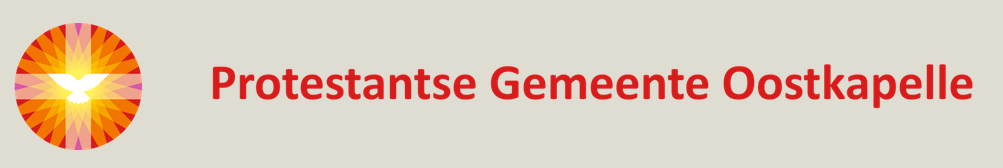 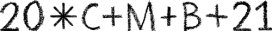 L i t u r g i e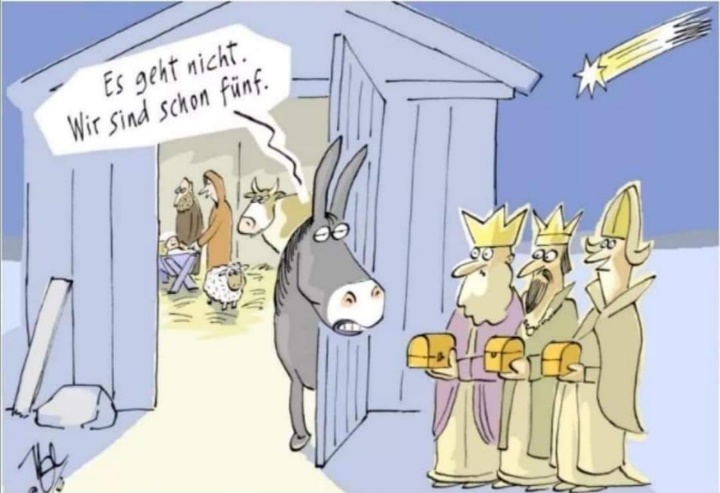 Orde van dienst voor zondag 3 januari 2021 in de protestantse Zionskerk te Oostkapelle. Zondag van de Epifanie.  Nieuwjaarsdienst.  Liturgische kleur: wit.Predikant ds. Ph.A. Beukenhorst, ouderling van dienst Rian Coppoolse-Jobse en organist Rinus Jobse.DIENST VAN DE VOORBEREIDINGOrgelspel vooraf:  "Wat mijn God wil, geschiede altijd"  (bewerkingen: A. Kousemaker, W.F. Bach en C.F. Kaufmann)Welkom en mededelingen door de ouderlingLied luisteren: Psalm 72: strofen 1 en 2 – “Geef Heer, de koning uwe rechten”  InleidingLiturgische openingLied luisteren: Liedboek 476: strofen 1, 3 en 4 – “Nu zijt wellekome”DIENST VAN HET WOORDGebed bij de opening van de BijbelBijbellezingen: Jesaja 60,1-6 en Matteüs  2,1-10 door de ouderling van dienstMeditatief orgelspel vóór de preek. Lied 158a, de lofzang van Zacharias.Korte preekLied luisteren:  Liedboek 475: strofen 1, 2 en 3 – “Ik mag hier aan uw kribbe staan” DIENST VAN GEBEDEN EN GAVENGebeden – Stil gebed – Onze Vader (bid thuis mee)Lied luisteren:  Liedboek 487: strofen 1, 2 en 3 – “Eer zij God in onze dagen”Collecte (via rekeningnummer): 1. PG Oostkapelle (NL38RABO0375519157); 2. Diaconie PGO (Diaconie: NL45 RBRB 0845 0168 57)SlotwoordHeenzending en Zegen      Uitbundig uitleidend orgelspel: "Beveel gerust uw  wegen" (bewerking Feike Asma)